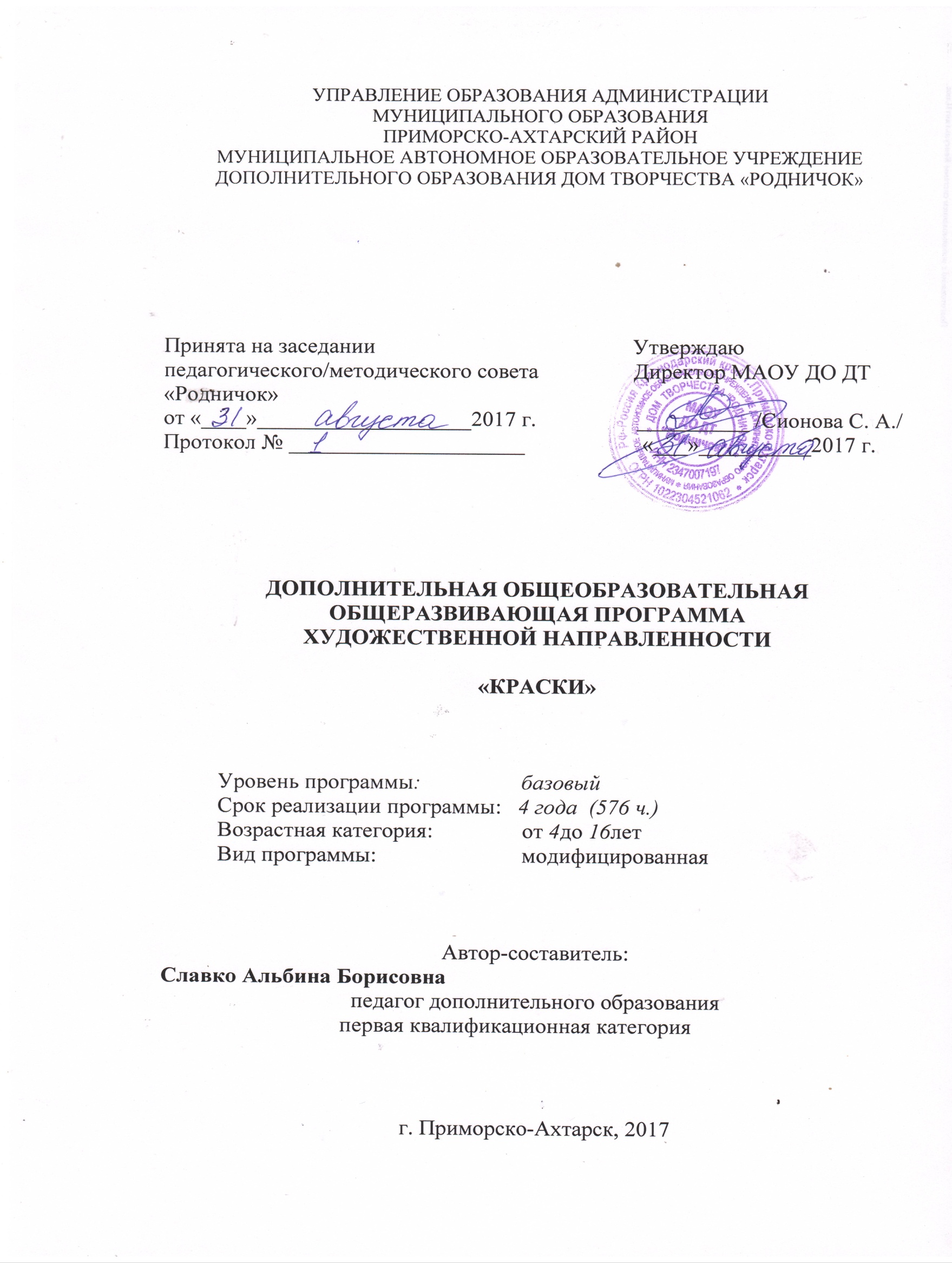 Раздел 1. «Комплекс основных характеристик образования:объем, содержание, планируемые результаты».Пояснительная записка.Направленность: программа «Краски» имеет художественную направленность и предназначена для обучения  детей основам изобразительного искусства, выявление одаренных воспитанников и дальнейшая работа с ними.Актуальность, новизна, педагогическая целесообразность.Изобразительное искусство возникло на заре человеческой истории. Оно было необходимо людям как средство познания предметного мира, сущности и места человека в этом мире, его чувств и идеалов. На протяжении веков изобразительное искусство являлось важнейшим средством отражения действительности во всей ее сложности и многообразии. И в настоящее время оно обладает широкими возможностями психологического воздействия на человека, его сознание; активно способствует его развитию, воспитанию и формированию чувств; является результатом духовной деятельности самого человека. Задача педагога - ввести ребенка в мир изобразительного искусства, развить его зрительное восприятие, сформировать элементарные эстетические представления об окружающей действительности.Актуальность. Наиболее привлекательными видами художественной деятельности для детей младшего школьного возраста являются рисование красками, аппликация, лепка. Выполнение игрушек и декоративных поделок развивает образное мышление, способствует воспитанию художественного вкуса и творческой познавательной активности школьников. Опыт работы с детьми показывает, что любой ребенок обладает талантом и задача педагога – распознать его задатки, дать возможность раскрыться, подобрав нужную форму.Новизна. Рабочая программа «Краски» предполагает вариативность в содержании изучаемого материала, организационных условиях и этапах образовательной деятельности в зависимости от индивидуальных способностей каждого ребенка. Многообразие техник и способов изображения предоставляет воспитанникам более широкий спектр возможностей реализации своего творческого потенциала.Данная программа педагогически целесообразна, т. к. по уровню освоения программа является общеразвивающей, т.е. способствует формированию духовного мира детей, коммуникативной культуры, самостоятельного мышления, развитию творческих способностей и эстетического вкуса. Программа является общеобразовательной, знания не только усваиваются детьми, но и активно используются в их жизнедеятельности.Отличительной особенностью программы «Краски» является то, что особое место в ней отводится изучению нетрадиционных способов изображения. Опыт работы свидетельствует, что рисование необычными материалами и оригинальными техниками позволяет детям ощутить незабываемые положительные эмоции. Эмоции, как известно, – это и процесс, и результат практической деятельности, прежде всего художественного творчества. Положительные эмоции являют собой стимул к дальнейшему деятельному творчеству, формированию нового уровня образовательных потребностей, стремлению добиваться более высоких результатовНа занятиях не используется образец, созданный педагогом, т.к. он приучает детей к механическому копированию (образец нужен только в том случае, если неизвестен детям). Занятия спланированы так, что в течение учебного года одна и та же тема дается несколько раз в разных вариантах (например, «Наряд для Снежной Королевы», «Сказочный герой», «На балу у Золушки»).Такое планирование обеспечивает упражняемость в изображении сложных предметов, что позволяет сформировать простые навыки и умения. Но в занятиях нет буквального повторения, требуется передать тот же объект, но в измененном виде, в ином окружении. Это позволяет формировать умение вариативно решать однородные задачи, развивает у детей творческий подход к рисованию, лепке, закрепляет представление о том, что один и тот же предмет может быть изображен по- разному. Большое значение имеет просмотр и анализ детских работ. Рассматриваются и анализируются рисунки на каждом занятии при активном участии детей. Обсуждение работ проходит живо и эмоционально. Часто просматриваются работы вместе с родителями. Детские работы используются в оформлении праздников, игр.Программа составлена по принципу последовательного усложнения материала, обеспечения перспективы развития художественного творчества учащихся. Наблюдения окружающей действительности, наброски и зарисовки с натуры помогают освоить основы реалистического изображения при выполнении заданий по памяти и воображению.
Результаты работы по ДООП
Адресат программы. Программа предназначена для детей младшего и среднего  и старшего школьного возраста. Принимаются все желающие от 4 до 16 лет, не имеющие противопоказаний по состоянию здоровья. Проводится стартовая диагностика (входной контроль) с целью выяснения уровня готовности ребенка и его индивидуальных особенностей (интересов, первичных умений и навыков, мотивации для занятий и т.п.). Формируются разновозрастные группы. Основная форма проведения занятий - групповая с ярко выраженным индивидуальным подходом. Возможно обучение в малых группах по отдельным темам программы.Уровень, объем, сроки реализации и режим занятий. Дополнительная общеразвивающая общеобразовательная программа реализуется на 3-х уровнях: Ознакомительный - 72 часа (1 год обучения),возраст детей 4-6 лет;базовый- 576 часов (4 года обучения по 144 часа в год), возраст детей 7- 14 лет; углубленный – 288часов (2 года обучения по 144 часа в год),возраст детей 14-16 лет.Количество детей в группе 15 человек, возраст детей 4 – 16 лет (на 1 год обучения принимаются все желающие, не имеющие проблем со зрением, на последующие – добор на основе собеседования). Режим работы 2 раза в неделю по 2 часа  по 45 минут с перерывом 15 минут.Форма обучения по программе – очная. Выпускники студии продолжают обучение в художественной школе и колледжах Краснодарского края.Особенности организации образовательного процессаУчебные занятия проводятся в разновозрастных группах постоянного состава. Приобщение детей к творчеству немыслимо без создания особой атмосферы увлеченности. Чтобы создать такую атмосферу, используются беседы, диалоги с учащимися, игровые ситуации, викторины. Методика проведения занятий раскрывает основные этапы занятия, формы работы на занятии, подведения итогов занятия.На основании наблюдения и анализа детских творческих работ обучающихся «условно» можно разделить на 3 группы: первая  группа -  обучающиеся с базовым (школьным) уровнем подготовки в области изобразительного искусства;вторая группа – обучающиеся, демонстрирующие средний уровень подготовки, имеющие способности, а также некоторые умения и навыки в изобразительной деятельности, их работы не имеют грубых ошибок, но поставленные задачи преподавателем, выполняются не всегда;третья группа -  обучающиеся с высоким уровнем подготовки (способные и талантливые дети, обучающиеся в системе дополнительного образования изобразительному искусству ранее). Таким образом, проектируются индивидуальные подходы  для обучающихся  с разными способностями и возможностями.  - Первый вариант: для нахождения общего равновесия во время самостоятельной практической работы используются дополнительные задания для второй и третьей группы, организуется индивидуальная работа с первой группой.
-  Второй вариант:  после объявления темы занятия третья группа работает самостоятельно, а с первой и второй группой работа ведется по подгруппам или индивидуально. - Для третьей группы обучающихся, наряду с заданиями повышенной сложности, могут быть предложены работы исследовательского характера, организация индивидуальных выставок, освоение дополнительных тем вне учебного плана, общение в сообществах с целью обмена знаниями и приобретением опыта. Программа предусматривает формы занятий: вводное занятие, ознакомительное, рисование с натуры, рисование по памяти, тематическое рисование, занятие – импровизация, проверочное, игровое, занятие- экскурсия,  пленэр, итоговое занятие.Цели и задачи. Цель  программы: формирование у учащихся интереса, устойчивой мотивации к изобразительному искусству.Задачи программы: освоение базовых знаний, умений и навыков в области изобразительного искусстварасширение спектра специализированных знаний по  изобразительному искусству (для дальнейшего творческого самоопределения), развитие личностных компетенций: художественно – творческих способностей, фантазии и зрительной памяти воспитанников; эстетического отношения к миру вещей.Содержание.Сводный учебный планУчебный план 1 года обученияСодержание учебного плана 1 года обученияРаздел 1.Вводное занятие. Введение в программуТеория. Знакомство с обучающимися, поступившими в изостудию. Рассказ о профессии художника. Знакомство со значением искусства в жизни человека и видами искусства. Охрана труда. Правила работы на занятии, материалы для занятий изобразительным искусством.Практика.  Рисунок на тему:« Пусть всегда будет солнце»Раздел 2.Основы рисунка.Теория. Рисунок как основа любого произведения ИЗО искусства.    Правила организации процесса рисования. Понятие о композиции рисунка. Горизонтальное и вертикальное расположение листа. Правила расположения изображения на плоскости листа бумаги. Общие сведения о перспективе. Понятие о пропорциях. Средства выявления формы. Понятие о сюжете. Различные сюжеты в рисунке.Практика. Рисование с натуры и по памяти отдельных объектов - детских игрушек, овощей, фруктов, животных. Рисунки, наброски, зарисовки с натуры и по памяти природы (листья, ветки деревьев, цветов). Натюрморт  из 2-х предметов с натуры.Раздел 3.Основы живописиТеория. Знакомство с красками: 3 основных цвета. Понятие о цветовом круге. Теплые, холодные, нейтральные цвета. Светотеневые отношения. Наброски в цвете с натуры. Наброски в цвете по памяти. Наброски в цвете по представлению осенних деревьев. Наброски в цвете птицбез предварительного рисунка карандашом. Наброски в цвете животных без предварительного рисунка карандашом. Передача в рисунках впечатлений о некоторых явлениях действительности. Передача в рисунках впечатлений о некоторых явлениях природы. Передача в рисунках впечатлений о бытовых сюжетах.Практика. Рисование на темы: «Осенний пейзаж», «Натюрморт в живописи», «Ветка калины», «Портрет», «На чужой планете», «Какого цвета ветер», «Моя улица».Раздел 4.Декоративное искусствоТеория. Понятие о декоративном искусстве. Понятие узор. Понятие орнамент. Сходства и различия узора и орнамента. Понятие о цвете и фактуре. Украшения в жизни человека. Ритм. Симметрия. СтилизацияПрактика. Выполнение упражнений элементов городецкой и хохломской росписи.Роспись разделочной доски на темы:«Бабочка», «Красивые рыбы» Составление декоративных композиций:  «Платки настроения», «Жар- птица», «Сивка-Бурка», «Сказочный цветок». Роспись глиняных игрушек.Раздел 5.ЛепкаТеория. Основы лепки из пластики. Понятие формы. Понятие пропорции.Практика. «Лепка игрушек-зверюшек». Выполнение театральных масок «Баба-Яга».Выполнение работы «Волшебная шкатулка».Учебно-тематический план 2 года обученияСодержание курса второго года обученияРаздел 1. Вводное занятие. Введение в программу.Теория.Виды и жанры ИЗО искусства. Виды современного декоративно-прикладного искусства и их  роли в жизни человека.Практика.  Рисунок на тему: «Моя любимая игрушка»Раздел 2. Основы рисунка. Теория.Сведения о средствах выразительности и эмоционального воздействия рисунка (линия, композиция, колорит и т.п.). Основные средства о наглядной перспективе, линии горизонта, точке схода. Основные средства композиции (высота горизонта, точка зрения, контрасты тени и света, выделение главного Центра).Практика.«Искусство графика», «Ее величество линия», «Рисуем штрихом», «Композиция рисунка», «Вот эта улица, вот этот дом», «Вот это дверь!», «Портрет друга».Раздел 3. Основы живописи. Теория. Начальные сведения о светотени (свет, тень, полутень, блик, рефлекс, собственные и падающие тени);деление цветового круга на группу «холодных» и «теплых» цветов, на хроматические и ахроматические цвета; живописное изображение с натуры по памяти и по представлению простых по очертанию и цветовой окраске предметов, расположенных фронтально; формирование умения компоновкой и цветом выделять главных персонажей.Практика. Рисуем пейзаж «Унылая пора! Очей очарованье…», «Очарован лес стоит», «Ветка калины», «Мамочка, милая моя», «Зимушка-зима».Раздел 4. Декоративное искусство. Теория. Начальные сведения о художественной народной резьбе по дереву, украшению домов, предметов быта, керамике, вышивке, дизайне; роль фантазии и преобразование форм и образов в творчестве художника.Практика. Узор в полосе, квадрате, круге из декоративно обобщенных и переработанных форм растительного мира, из геометрических форм.«Хохломские чудеса»,«Городецкие узоры»,«Матрешка»,«Жостовский орнамент», «Петриковская роспись», «Красивая скатерть»,«Сказочные витражи».Раздел 5. Лепка. Теория. Знакомство со скульптурой, с работой скульптора. Выразительные возможности материалов для работы в объеме. Пропорция, как средство художественной выразительности. Развитие образного видения.Практика:«Яблоки», «Петушиная семья», «Клоун», «Дымковская игрушка», «Дети на прогулке», «Театр кукол», «Украшения для мамы», «Ваза для цветов», «Скульптурный портрет».Учебно-тематический план 3 года обученияСодержание курса  третьего  года обученияРаздел 1 Вводное занятие.Теория. Результаты работы за прошлый учебный год. Задачи  на новый учебный год. Практика. Конструктивная беседа. Разработка плана на новый учебный год.Раздел 2.Жанровая живопись.Теория. Пятно- как средство выражения предмета. Формирование понятие об орнаменте и его элементах; развитие образного представления, деление на равные части, роспись готовых изделий согласно эскизу. Принцип росписи платков, виды орнаментов.
Практика. Декоративная роспись. Орнамент, Узор. Роспись разделочных досок  на темы: « Городецкие узоры», « Сказочная гжель», «Хохломские чудеса», «Жостовский орнамент», «Петриковская роспись»
Раздел 4. Рисунок.Теория. Тон. Тональные отношения. Изображение предмета на плоскости. Линейная перспектива. Конструкция головы человека. Графический рисунок и выразительность образа человека. Пропорции  и строение фигуры человека.Практика. «Натюрморт из геометрических тел», « Натюрморт из трех предметов», « Мой друг», « Автопортрет», « Моя будущая профессия», «Наброски животных».Раздел 5.ЛепкаТеория. Формирование  навыков работы с пластилином и глиной. Этапы  работы скульптора: работа в пластилине, глина – гипсовая модель – работа в материале: камень, металл, цемент и т.д.; способскрепления деталей (каркас);  развитие умения уловить и передать пропорции, соотношение масс частей тела, пластику человеческого тела в объеме, компоновать части в единое целое; формирование умение смотреть с разных точек зрения на скульптуру.
Практика. Лепка животных, «Портрет в скульптуре», лепка фигуры человека «Спортсмен», лепка  филимоновской игрушки « Конь», «Русская матрешка»Раздел 6. Основы проектной деятельности.Теория. Что такое проектная деятельность? Классификация проектов. Этапы проектной деятельности. Практика. Выбор темы. Составление плана работы и его выполнение. Рабочий проект.Раздел 7. Заключительное занятие.Теория. Подведение итогов работы. Задания на лето.Практика. Выполнение диагностических заданий на выявление уровня знаний по содержанию курса. Выполнение диагностических заданий на выявление мотивов занятия творческой деятельностьюУчебно-тематический план 4 года обученияСодержание курса  четвертого года обученияРаздел 1. Вводное занятие.Теория. Результаты работы за прошлый учебный год. Задачи  на новый учебный год. Практика. Конструктивная беседа. Разработка плана на новый учебный год.Раздел 2. Жанровая живопись.
Теория: Тематическая картина и ее виды. Особенности жанра. Сюжетно - тематическая картина. Родоначальники жанровой живописи.Практика. Парадный портрет. Сельский и городской пейзаж. Героический пейзаж. Натюрморт - цветочный, со снедью, бытовые вещи. « Жизнь моей семьи».Раздел 3. Основы дизайна.Теория. Современное повседневное декоративное искусство. Что такое дизайн. Дизайн как вид художественно-конструкторской профессиональной деятельности. Виды монументальной живописи. Фреска. Витраж. Мозаика.Практика. Декор предметов быта. Дизайнерский проект любой комнаты своего дома. Выполнение витражной розетки. Выполнение мозаики по собственному эскизу.Раздел 4. Рисунок.Теория. Многообразие форм. Освещение. Перспектива. Ракурс. Поле зрения. Точка зрения. Свет и тень. Тональные отношения. Изображение предмета на плоскости.  Конструкция головы человека. Графический рисунок и выразительность образа человека. Пропорции  и строение фигуры человека.Практика. «Натюрморт в графике»,«Натюрморт из геометрических тел»,  «Натюрморт из трех предметов», «Графический портретный рисунок», «Сатирические образы», « Изображение фигуры с использование таблицы», «Набросок фигуры человека с натуры»Раздел 5. Основы проектной деятельности.Теория. Особенности проектной деятельности. Организация проектной деятельности. Атмосфера сотрудничества.Практика. Выбор темы. Этапы проектной деятельности. Оформление работы. Подготовка презентации проекта.Раздел 6. Заключительное занятие.Теория. Подведение итогов работы.Практика. Компьютерная презентация с фотографиями лучших работ, выполненных за курс обучения.  Презентация лучших портфолио.Планируемые результаты.	Раздел № 2 «Комплекс организационно-педагогических условий, включающий формы аттестации»Календарный учебный график.Календарный учебный график. Тематическое планирование. Условия реализации материально-техническое обеспечение – кабинет, обеспеченный в соответствии с требованиями СНиП; организация внутреннего пространства кабинета соответствует характеру работ, проводимых в кабинете и соответствует принципу целесообразности.перечень оборудования, инструментов и материалов, необходимых для реализации программы -  столы, стулья, шкафы для хранения методической литературы, стеллаж для хранения  работ воспитанников и дидактических материалов, стенды с информацией, ноутбук, инструменты и материалы для творчества в области дизайна, выставочные стенды, материалы для оформления; компьютер, телевизор.Для организации занятий по данной программе необходимы следующие материалы:простой карандаш разной мягкости, краски (гуашь, акварель), кисти, клеенки, линейки, пастель, уголь, клей ПВА, карандаши, кисти, салфетки, фартукбумага для рисования, картон, прикладные материалы и т.п. 	Качественное обеспечение средствами и материалами способствует более глубокому и осознанному усвоению воспитанниками программы.Дидактические материалы. Для успешного усвоения учащимися данной программы используются методические рекомендации и пособия для контроля и проверок усвоения учащимися учебного материала. В течение всего образовательного процесса используются различные виды дидактических материалов: схематический или символический (схемы, таблицы, шаблоны, рисунки); картинный и картинно-динамический (иллюстрации, фотоматериалы, слайды); естественный материал (предметы правильной геометрической формы, муляжи, керамическая посуда, скульптура малых форм в качестве натуры); смешанный (видеозаписи); дидактические пособия: тематические книги и пособия, карточки, раздаточный материал, шаблоны; тематические подборки материалов в соответствии с возрастными и психологическими особенностями детей, уровнем их развития и способностями. Дидактические материалы подбираются и систематизируются в соответствии с учебно-тематическим планом по каждой  теме: раздаточные материалы, инструкционные, технологические карты, задания, упражнения, образцы изделий (учебные пособия и книги;сценарии массовых мероприятий, разработки для досуга воспитанников;наглядные пособия поделок и изделий, изготовленных педагогом;творческие работы, тематические стенды и т.д.;образцы изделий, узоров;схемы плетения и пр.информационное обеспечение – аудиотека, видеотека, фототека, интернет-источники; компьютерные программные средства;мультимедийные материалы и пр.);кадровое обеспечение – для реализации программы базового уровня требуется педагог,обладающий профессиональными знаниями в предметной области, знающий специфику ДОД, имеющий практические навыки в сфере организации интерактивной деятельности детей.Формы аттестации	Результатом реализации данной образовательной программы являются выставки детских работ, проведение тематических конкурсов. Участие в областных, районных и городских выставках декоративно прикладного творчества.Использование поделок-сувениров в качестве подарков; оформление помещений для праздников. Очень важно, чтобы ребенок в результате этой деятельности создавал своё, новое, оригинальное произведение искусства, проявлял воображение, реализовал свой замысел. Это способствует формированию духовно богатой, гармонически развитой личности воспитанника.Способы определения результативности:начальный (стартовый) контроль;текущий контроль (в течение всего учебного года);промежуточный (тематический) контроль (по окончании изучения раздела/модуля);итоговый (май).Итоговый контроль проводится  посредством  участия в  ежегодных выставках отдела(Новогодней и Отчётной).Целью промежуточной аттестации воспитанников является выявление уровня развития способностей и личностных качеств ребенка и их соответствие прогнозируемому результату образовательной программы на данном этапе обучения. При этом могут использоваться разнообразные формы, такие как контрольное итоговое занятие, защита творческих работ и проектов, конкурс, игра-путешествие, тест, блиц-опрос, итоговая выставка творческих работ.1 уровень –высокий (высокий образовательный результат, полное освоение содержания образования, имеет творческие достижения на уровне города, области, России)2 уровень – средний (базовый), полное освоение программы, но при выполнении заданий допускает незначительные ошибки)3 уровень – низкий (не полностью освоил программу, допускает существенные ошибки в знаниях предмета и при выполнении практических заданий)Критерии оценивания: цельность, законченность композиции;характер формы предметов, передача пропорций, объема;пространственное решение;колористическое решение;владение техникой исполнения.Критерии оценивания теоретических знаний: соответствие уровня теоретических знаний программным требованиям.Критерии итоговой аттестации, запланированной в форме просмотраКритериями оценки результатов обучения являются:самостоятельная творческая деятельность;композиционное построение (выбор размера рисунка, расположения изображения в формате);передача пространственных соотношений предметов (ближе - дальше, ниже - выше);выразительность цветового решения, (гармоничные цветовые сочетания);характер формы предметов, передача пропорций, объема;колористическое решение (гармоничные цветовые сочетания);владение техникой исполнения (владение художественными инструментами и материалами, способами изображения).Критерии и показатели результативности обучения: Наличие/отсутствие способности сделать мотивированный выбор вида деятельности в предметной области;Появление/отсутствие углубленного интереса, расширение спектра специальных знаний;Наличие/отсутствие умения демонстрировать способность воспроизводить материал, самостоятельно действовать, выбирать способ решения;Наличие/отсутствие умения увидеть и сформулировать проблему исследования, составить план еѐ решения; выдвинуть гипотезу.Наличие/отсутствие умение делать обобщения и выводы; соединять форму и замысел исследования, моделирования в законченный творческий продукт (модель, проект,  и пр.)Результатом обучения является участие не менее 50% обучающихся в общегородских (районных) мероприятиях, наличие не менее 10% победителей и призѐров общегородских (районных) мероприятий и переход на углубленный уровень не менее 25% обучающихся по дополнительным общеразвивающим программам.Учащимся, успешно освоившим дополнительную общеобразовательную общеразвивающую программу и прошедшим итоговую аттестацию, могут выдаваться сертификаты, которые самостоятельно разрабатывает и утверждает образовательная организация, могут выдаваться почетные грамоты, призы или устанавливатьсядругие виды поощрений.Формы отслеживания и фиксации образовательных результатов: аналитическая справка, аналитический материал, видеозапись, грамота, готовая работа, диплом, дневник наблюдений, журнал посещаемости, маршрутный лист, материал анкетирования и тестирования, методическая разработка, портфолио, перечень готовых работ, фото, отзыв детей и родителей, свидетельство (сертификат), статья и др.Формы предъявления и демонстрации образовательных результатов: аналитический материал по итогам проведенияпсихологической диагностики, аналитическая справка, выставка, готовоеизделие, демонстрация моделей, диагностическая карта, защита творческихработ, конкурс, научно-практическаяконференция, открытое занятие, отчет итоговый, портфолио,поступление выпускников в профессиональные образовательные организации по профилю, праздник, фестиваль, ярмарка и др.Оценочные материалы. Достижениеучащимися планируемых результатов (Закон № 273-ФЗ, ст. 2, п. 9; ст. 47,п.5) возможно определить по диагностическим методикам: Карточка индивидуального развития ребенка (прил. 1), Диагностика учебных достижений ребенка по дополнительной образовательной программе (прил. 2), Карта личностных достижений обучающегося (прил. 3), Лист общеучебных достижений обучающегося (прил. 4), Тестовые материалы для итогового контрольного опроса обучающихся на выявление уровня знаний теоретического материала (прил. 5)и др.Методические материалы.Формы организации учебного занятия:акция, аукцион, бенефис, беседа, вернисаж, встреча с интересными людьми, выставка, галерея, гостиная, диспут, защита проектов, игра, КВН, конкурс, конференция, круглый стол, круиз, лабораторное занятие, лекция, мастер-класс, «мозговой штурм», наблюдение, открытое занятие, посиделки, поход, праздник, практическое занятие, представление, презентация, ринг, салон, семинар, спектакль (интегрированное занятие), студия, творческая мастерская, тренинг, турнир, фабрика, фестиваль, чемпионат, шоу, экскурсия, экзамен, экспедиция, эксперимент, эстафета, ярмарка и т.п.; Тематика и формы методических материалов по программе (пособия, оборудование, приборы и др.): презентация к родительскому собранию: «Творческие семьи», открытому занятию «Волшебный мир красок», мастер-классу «Весеннее настроение» и пр. Приемы и методы организации учебно-воспитательного процесса: словесный, наглядный практический; объяснительно-иллюстративный, репродуктивный, частично-поисковый, исследовательский проблемный; игровой, дискуссионный, проектный и др.) и воспитания (убеждение, поощрение, упражнение, стимулирование, мотивация и др.);Педагогические технологии: технология индивидуализации обучения, технология группового обучения, технология коллективного взаимообучения, технология программированного обучения, технология модульного обучения, технология блочно- модульного обучения, технология дифференцированного обучения, технология разноуровневого обучения, технология развивающего обучения, технология проблемного обучения, технология дистанционного обучения, технология исследовательской деятельности, технология проектной деятельности, технология игровой деятельности, коммуникативная технология обучения, технология коллективной творческой деятельности, технология портфолио, технология педагогической мастерской, технология образа и мысли, технология решения изобретательских задач, здоровьесберегающая технология, технология-дебаты и др.Алгоритм учебного занятия – по дидактической цели – комбинированное  занятие. Занятия  состоят из теоретической и практической частей. Причем, большее количество времени занимает практическая часть, т.к. учитываются особенности детей младшего и среднего школьного возраста, проявляющих повышенную эффективность при реальной деятельности. Форму занятий можно определить, как студийную деятельность детей. На занятиях используются репродуктивные методы обучения для активного восприятия и запоминания получаемой информации, а также проблемно-поисковые методы обучения для самостоятельного творческого процесса при создании эскизов  и воплощении творческих работ. Структура занятия комбинированного типа: 1 этап: организационный. Задача: подготовка детей к работе на занятии. Содержание этапа: организация начала занятия, создание психологического настроя на учебную деятельность и активизация внимания. 2 этап: проверочный. Задача: установление правильности и осознанности выполнения домашнего задания (если было), выявление пробелов и их коррекция. Содержание этапа: проверка домашнего задания (творческого, практического), проверка усвоения знаний предыдущего занятия.3 этап: подготовительный (подготовка к новому содержанию). Задача: обеспечение мотивации и принятие детьми цели учебно-познавательной деятельности. Содержание этапа: определение темы, цели учебного занятия и мотивация учебной деятельности детей (к примеру, эвристический вопрос, познавательная задача, проблемное задание детям).4 этап: основной. В качестве основного этапа могут выступать следующие:1)  Усвоение новых знаний и способов действий. Задача: обеспечение восприятия, осмысления и первичного запоминания связей и отношений в объекте изучения. Целесообразно при усвоении новых знаний использовать задания и вопросы, которые активизируют познавательную деятельность детей. 2)  Первичная проверка понимания. Задача: установление правильности и осознанности усвоения нового учебного материала, выявление неверных представлений и их коррекция. Применяют пробные практические задания, которые сочетаются с объяснением соответствующих правил или обоснованием. 3)  Закрепление знаний и способов действий. Задача: обеспечение усвоения новых знаний и способов действий. Применяют тренировочные упражнения, задания, которые выполняются самостоятельно детьми. 4)  Обобщение и систематизация знаний. Задача: формирование целостного представления знаний по теме. Распространенными способами работы являются беседа и практические задания. 5 этап: контрольный. Задача: выявление качества и уровня овладения знаниями, их коррекция. Используются тестовые задания, виды устного и письменного опроса, вопросы и задания различного уровня сложности (репродуктивного, творческого, поисково-исследовательского). 6 этап: итоговый. Задача: дать анализ и оценку успешности достижения цели и наметить перспективу последующей работы. Содержание этапа: педагог сообщает ответы на следующие вопросы: как работали ребята на занятии, что нового узнали, какими умениями и навыками овладели? Поощряет ребят за учебную работу. 7 этап: рефлективный. Задача: мобилизация детей на самооценку. Может оцениваться работоспособность, психологическое состояние, результативность работы, содержание и полезность учебной работы. 8 этап: информационный. Информация о домашнем задании (если необходимо), инструктаж по его выполнению, определение перспективы следующих занятий. Задача: обеспечение понимания цели, содержания и способов выполнения домашнего задания, логики дальнейших занятий.Изложенные этапы могут по-разному комбинироваться, какие-либоиз них могут не иметь места в зависимости от педагогических целей занятия.Список литературы.Книги  (в электроном формате)
1.Адамяц Р.А Школа рисования. Шаг за шагом – Харьков Белгород : Изд-во Клуб семейного досуга, 2009.-82 с.2.Алехин А.Д  Когда начинается художник: Книга для учащихся.- М.; Просвещение, Владос,1994. - 160с.3.  Врубельская Н.В « Учебное издание. Начинающему художнику. Основы   рисунка » - М.: Издательство Астрель, 2006.-35 с.
4. Голубева О.Л «Основы композиции» Учебное пособие – М.:  Издательский дом «Искусство»,2004,-117с5.Конышева Н.М. Лепка в начальных классах: Кн. для учителя. Из опыта работы – М.: Просвещение,1985.- 80 с.
6.Ирина Лыкова: Пластилиновое лето. 5-10 лет. Лепим с мамой,- М.: Карапуз, 2009-64 с.7. «Основы живописи» Издательство: ПаррамонЭдисинес, Испания - СПБ.: «Весант»,1994.- 128с.8.Островская О.В Уроки изобразительного искусства в начальной школе 1-4 классы.: пособие для учителя – М.: Гуманитарное издание центр ВЛАДОС,2007.- 276 с.( серия Библиотека учителя начальной школы) 9.Селиверстова Д. Рисование. Первые шаги – М.: Изд-во ЭСМО,2005 -352 с. (серия Как научиться рисовать)10.Ольга Шмакова. Самоучитель по рисованию гуашью. Экспресс-курс: обучение с нуля шаг за шагом,- М.: Изд-во ЭСМО, 2005. -78 с.Список литературы для педагога
Агеева И.Д. Занимательные материалы по изобразительному искусству. Методическое пособие. – М.: ТЦ Сфера, 2006. – С. 160Ли Н.Г. Рисунок. Основы учебного академического рисунка: Учебник. – М.: Эксмо, 2007. – С. 480Photoshop. 100 простых приемов и советов/ Линетт Кент; Пер. с англ. Готлиб О. В. – М.: ДМК Пресс, 2010. – С. 256 Устин В.Б. Учебник дизайна. Композиция, методика, практика. – М.:АСТ: Астрель, 2009.- С.-254Устин В.Б. Художественное проектирование интерьеров. Учебник/ В.Б. Устин. – М.: АСТ: Астрель: Полиграфиздат, 2010. –С.288http://www.designspb.ru/wp-content/uploads/2010/06/Medvedev_17-25.pdfhttp://photoshop.demiart.ru/http://www.photoshop-master.ru/
Рекомендуемая литература для детей и родителей: Зайцева А.А. Модныйдекупаж. – М.: АСТ-ПРЕСС КНИГА., 2009. – С. 80 Зайцева А.А. Роспись по стеклу. – М.: ЭКСМО, 2010. – С. 64Зайцева А.А. Папье маше: коллекция оригинальных идей. – М.: ЭКСМО, 2010. – С. 64Зайцева А.А. Мозаика у вас дома: техники, идеи, решения. – М.: ЭКСМО, 2010. – С.64Лин, Майк В. Современный дизайн. Пошаговое руководство. Техника рисования…/ Пер. с англ. О. П. Бурмаковой. – М.: АСТ: Астрель, 2010. – С. 199Уроки батика: шаг за шагом: пер. с анг. – М.:АСТ: Астрель, 2006. – С. 32Уотт Ф. Я умею рисовать/ Пер. с англ. О. Солодовниковой. – М.: РОСМЭН-ИЗДАТ, 2004. – С. 96Гуашь: шаг за шагом: пер. с англ. – М.: Астрель, 2005. - С. 126http://designbank.ru/photoshop-source/shablony/10263-shablon-dlya-fotoshopa-dlya-podrostka.htmlПРИЛОЖЕНИЯ. Диагностические материалы.Приложение 1Карточка индивидуального развития ребенка.Фамилия, имя__________________________________Возраст_______________________________________Название детского объединения___________________Педагог_______________________________________Дата начала наблюдения_________________________Критерии оценки развития ребенка.Приложение 2 Диагностика учебных достижений ребенкапо дополнительной образовательной программеИнструкция.Графа «Показатели(оцениваемые параметры)»фиксирует то, что оценивается. Это, по сути, те требования, которые предъявляются к обучающемуся в процессе освоения им образовательной программы. Содержание показателей могут составить те ожидаемые результаты, которые заложены педагогом в программу. Как справедливо отмечает З.А. Каргина, ожидаемые результаты как раз «и могут стать для нас неким «стандартом» в выявлении реальных достижений воспитанников детского объединения по итогам учебного года».Причем эти показатели могут быть даны либо по основным разделам учебно-тематического плана (развернутый вариант), либо по итогам каждого учебного года (обобщенный вариант). Ввести эти показатели в таблицу - задача педагога, хорошо знающего цели, задачи, особенности содержания своей программы. Изложенные в систематизированном виде, они помогут педагогу наглядно представить то, что он хочет получить от своих воспитанников на том или ином этапе освоения программы.Совокупность измеряемых показателей разделена в таблице на несколько групп.1-я группа показателей - Теоретическая подготовка ребенка. Она включает:- теоретические знания по программе (то, что обычно определяется выражением «дети должны знать»);- владение специальной терминологией по тематике программы (т.е. набор основных понятий, отражающих специфику изучаемого предмета).2-я группа показателей - Практическая подготовка ребенка. Она включает;- практические умения и навыки, предусмотренные программой (то, что обычно определяется выражением «дети должны уметь»); - владение специальным оборудованием и оснащением, необходимым для освоения курса;
 - творческие навыки ребенка (творческое отношение к делу и умение воплотить его в готовом продукте).
3-я группа показателей –Общеучебные умения и навыки ребенка.Выделение этой группы показателей продиктовано тем, что без их приобретения невозможно успешное освоение любой программы. Здесь представлены:- учебно-интеллектуальные умения; - учебно-коммуникативные умения; -учебно-организационные умения и навыки.Графа«Критерии» (критерий = мерило) содержит совокупность признаков, на основании которых дается оценка искомых показателей (явлений, качеств) и устанавливается степень соответствия реальных знаний, умений, навыков ребенка тем требованиям, которые заданы программой.Графа«Степень выраженности оцениваемого качества» включает перечень возможных уровней освоения ребенком программного материала и общеучебных умений и навыков - от минимального до максимального. При этом в таблице дается краткое описание каждого уровня в содержательном аспекте.Для удобства выделенные уровни можно обозначать соответствующими тестовыми баллами. С этой целью введена графа«Возможное количество баллов», которая должна быть тщательно продумана и заполнена самим педагогом перед началом отслеживания результатов. Для этого напротив каждого уровня необходимо проставить тот балл, который, по мнению педагога, в наибольшей мере соответствует той или иной степени выраженности измеряемого качества (например: минимальному уровню может соответствовать 1 балл, среднему - 5 баллов,  максимальному- 10 баллов). Процесс «восхождения» от одного уровня к другому можно отразить, добавляя за конкретные достижения в освоении программы определенное количество баллов. К примеру, чтобы «продвинуться» от среднего уровня к максимальному и получить заветные 10 баллов, ребенку необходимо пройти несколько промежуточных ступенек, каждая из которых также может быть обозначена в баллах от 6 до 9 (вполне понятно, что в таблице эти ступеньки не выделены, поскольку их может определить только сам педагог).При определении уровня освоения ребенком программы можно пользоваться и другими шкалами (единственная рекомендация - не использовать в дополнительном образовании традиционную 5-балльную систему, принятую в общеобразовательной школе). Например, можно присваивать детям «творческие звания»: инструктор, умелец, мастер и т.д., либо по итогам обучения вручать специальные знаки, свидетельства, медали.В графе «Методы диагностики» напротив каждого из оцениваемых показателей целесообразно записать тот способ, с помощью которого педагог будет определять соответствие результатов обучения ребенка программным требованиям. В числе таких методов можно использовать: наблюдение, тестирование, контрольный опрос (устный и письменный), анализ контрольного задания, собеседование (индивидуальное, групповое), анализ исследовательской работы учащегося и др.). Заметим, что данный перечень методов далеко не исчерпывает всего возможного диапазона диагностических средств, он может быть дополнен в зависимости от профиля и конкретного содержания образовательной программы.Приложение 3Карта личностных достижений обучающегося
         (в баллах, соответствующих степени выраженности измеряемого качества)Фамилия, имя ребенка________________________________Возраст	________________ Вид и название детского объединения  __________________Ф.И.О. педагога	___Дата начала наблюдения____________________________Карточка позволяет ввести поэтапную систему контроля за обучением детей и отслеживать динамику образовательных результатов ребёнка по отношению к нему самому, начиная от первого момента взаимодействия с педагогом. Этот способ оценивания – сравнение ребёнка не столько с другими детьми, сколько с самим собой, выявление его собственных успехов по сравнению с исходным уровнем – важнейший отличительный принцип дополнительного образования, стимулирующий и развивающий мотивацию обучения каждого ребенка.      Регулярное отслеживание результатов может стать основой стимулирования, поощрения ребёнка за его труд, старание. Каждую оценку надо прокомментировать, показать, в чем прирост знаний и мастерства ребёнка – это поддержит его стремление к новым успехам.     Суммарный итог, определяемый путем подсчета тестового балла, дает возможность определить уровень измеряемого качества у конкретного обучающегося и отследить реальную степень соответствия того, что ребёнок усвоил, заданным требованиям, а также внести соответствующие коррективы в процесс его последующего обучения.Приложение 4Лист общеучебных достижений обучающегосяФИО _______________________Приложение 5.1Тестовые материалы для итогового контрольного опроса обучающихсяна выявление уровня знаний теоретического материала Первый год обучения                    Приложение 5.2Второй год обучения                    Приложение 5.3Третий год обучения ГодВсего уч / выпускНовый уровень %Победители, призеры, лауреатыПобедители, призеры, лауреатыПобедители, призеры, лауреатыПобедители, призеры, лауреатыОхват(педагоги/уч.)Оценка род.ГодВсего уч / выпускНовый уровень %МеждунФедер.РегионМуницОхват(педагоги/уч.)Оценка род.15-1650 /14  28 %11  22116-1736/5 14%53301 год об.2 год об.3 год об.4 год об.образовательныеобразовательныеобразовательныеобразовательные-дать понятие о видах и жанрах изо искусства, о средствах выразительности и эмоционального воздействия рисунка (линия, композиция, контраст света и тени, размер, характер, сочетание оттенков цвета, колорит);-дать понятие о цветовом круге и делении цветов на группы «холодных» и «теплых» цветов, на хроматические и ахроматические;- развитие простейших знаний о наглядной перспективе.- формировать специальные знания по изобразительному искусству;-формировать навыки рисования с натуры, по памяти, по представлению, передавать грамотно в рисунках формы, пропорции, объем, перспективу, светотень, композицию;-познакомить с особенностями работы в области декоративно-прикладного и народного искусства, лепки, аппликации-обучить владению элементарными навыками работы гуашью, цветными мелками, пластилином;-обучить владению элементарными приемами пространственного изображения - передавать глубину пространства и величины в пространстве;-научить передавать элементарные пропорции фигуры человека и животных (в статике);- дать понятие об основных терминах ИЗО искусства: живопись, архитектура, пейзаж, портрет, подлинник, репродукция, интерьер.- развивать приемы работы красками, учить изображать различные предметы, расширить знания учащихся  о жанре натюрморта-дать первоначальные сведения об искусстве дизайнера и его основных законах, научить создавать проекты любой комнаты своего дома.-научить передавать элементарные пропорции фигуры человека и животных (в динамике); главное и второстепенное;- дать понятие о термине «набросок» и техниках его выполненияЛичностныеЛичностныеЛичностныеЛичностные-способствовать эстетическому восприятию окружающего мира - пониманию красоты, гармонии и цветового богатства действительности;-способствовать формированию внутренней культуры;-способствовать формированию таких качеств личности, как доброжелательность, отзывчивость.- способствовать формированию чувства коллективизма-способствовать развитию эмоциональной сферы ребенка средствами художественной выразительности на основе синтеза: художественного слова, музыки, произведений художественного и декоративных искусств;- способствовать развитию координации движения, зрительного контроля, наблюдательности, чувства формы, ритма-способствовать развитию творческой и познавательной активности, воображения, ассоциативно- образного мышления.Метапредметные:Метапредметные:Метапредметные:Метапредметные:- способствовать развитию творческих способностей, фантазии, зрительной памяти;-способствовать формированию эмоционально-эстетического отношения к предметам и явлениям действительности.- способствовать развитию внимания;-способствовать формированию уважительного отношения к людям, терпимости, культуры поведения и общения в коллективе;-способствовать расширению кругозора.-способствовать воспитанию внимательного, заботливого отношения к близким;-способствовать воспитанию бережного отношения к природе.-способствовать воспитанию нравственно-эстетического отношения к миру, развивать художественный вкус-способствовать воспитанию усидчивости, трудолюбия, терпению, целеустремленности№Наименование раздела1 г/о1 г/о1 г/о2 г/о2 г/о2 г/о3 г/о3 г/о3 г/о4 г/о4 г/о4 г/оФормы контроля№Наименование разделаВТПВТПВТПВТПФормы контроля1Раздел/модуль  1.Вводное занятие	2112111-110,50,5беседа2Раздел/модуль  2.Основы рисунка301020308223132828820Выставка3Раздел / модуль 3Основы живописи *Жанровая живопись42113142834*42438*64460Выставка4Раздел/модуль 4Декоративное искусство501139501040Выставка5Раздел/модуль 5Лепка204162041617215Конкурс 6Раздел/модуль 6Основы дизайна.2742326521Презентация 7Раздел/модуль 7Основы проектной деятельности2442024321Защита проектов8Раздел/модуль 8Заключительное занятие21110,50,5ВыставкаИтого14437107144311131441812614421123№Темы занятийКоличество часовКоличество часовКоличество часов№Темы занятийВсего часовТеорияПрактикаФормы аттестации/
контроля1.Введение в программу211выставка2.Основы рисунка301020выставка3.Основы живописи421131выставка4.Декоративное искусство501139выставка5.Лепка20416выставкаВСЕГО:14437107выставка№                             Темы занятийТеорияПрактикаВсего часовФормы аттестации/
контроля1.Введение в программу.112выставка2.Основы рисунка.82230выставка3.Основы живописи.83442выставка4.Декоративное искусство.104050выставка5.Лепка.41620выставкаВСЕГО:31 113 144ч.выставка№   Темы занятийТеорияПрактикаВсего часовФормы аттестации/
контроля1.Вводное занятие-112.Жанровая живопись43842Презентация работ3.Основы дизайна42327Презентация работ4.Рисунок32831Презентация работ5Лепка21517Презентация работ6Основы проектной деятельности42024Презентация работ7Заключительное занятие112Презентация работВСЕГО:18126144Презентация работ№   Темы занятийТеорияПрактикаВсего часовФормы аттестации/
контроля1.Вводное занятие0,50,512.Жанровая живопись46064Защита проектов3.Основы дизайна52126Защита проектов4.Рисунок82028Защита проектов5Основы проектной деятельности32124Защита проектов6Заключительное занятие0,50,51Защита проектовВСЕГО:21123144Защита проектовГод обученияДолжен знатьДолжен уметь1основные и дополнительные цвета; цветовую гамму красок (тёплые, холодные цвета); понятие симметрии; контрасты форм; свойства красок и графических материалов; азы воздушной перспективы (дальше, ближе); основные приёмы бумажной пластики(складывание и скручивание бумаги);смешивать цвета на палитре, получая нужные цветовые оттенки;правильно использовать художественные материалы в соответствии со своим замыслом;грамотно оценивать свою работу, находить её достоинства и недостатки; работать самостоятельно и в коллективе;1получат развитие общеучебные умения и личностные качества:умение организовывать и содержать в порядке своё рабочее место;трудолюбие; самостоятельность; уверенность в своих силах.получат развитие общеучебные умения и личностные качества:умение организовывать и содержать в порядке своё рабочее место;трудолюбие; самостоятельность; уверенность в своих силах.2контрасты цвета; гармонию цвета; азы композиции (статика, движение); пропорции плоскостных и объёмных предметов;выбирать формат и расположение листа в зависимости от задуманной композиции; соблюдать последовательность в работе (от общего к частному); работать с натуры; работать в определённой гамме; доводить работу от эскиза до композиции; использовать разнообразие выразительных средств (линия, пятно, ритм, цвет);работать с бумагой в технике объёмной пластики;2получат развитие общеучебные умения и личностные качества:умение работать в группе; умение уступать; ответственность; самокритичность; самоконтроль.получат развитие общеучебные умения и личностные качества:умение работать в группе; умение уступать; ответственность; самокритичность; самоконтроль.3основы линейной перспективы;основные законы композиции;пропорции фигуры и головы человека; различные виды графики; основы цветоведения;свойства различных художественных материалов;основные жанры изобразительного искусстваработать в различных жанрах; выделять главное в композиции; передавать движение фигуры человека и животных в рисунках; сознательно выбирать художественные материалы для выражения своего замысла; строить орнаменты в различных геометрических фигурах (круг, квадрат, прямоугольник); критически оценивать как собственные работы, так и работы своих товарищейполучат развитие общеучебные умения и личностные качества:умение воспринимать конструктивную критику; способность к адекватной самооценке; умение радоваться своим успехам и успехам товарищей; трудолюбие, упорство в достижении целиполучат развитие общеучебные умения и личностные качества:умение воспринимать конструктивную критику; способность к адекватной самооценке; умение радоваться своим успехам и успехам товарищей; трудолюбие, упорство в достижении цели4названия и предназначение художественных материалов и инструментов, основы цветоведения (основные и составные цвета, теплые и холодные, яркие и тусклые), понятия: композиция, светотень, колорит; виды (графика, живопись, скульптура, архитектура) и жанры (портрет, пейзаж, натюрморт) изобразительного искусства, названия нетрадиционных техник изображения и их особенности.пользоваться различными художественными материалами (гуашь, акварель, карандаш, фломастер, тушь, пластилин, соленое тесто, цветная бумага), создавать композиции из природного и бросового материала, работать в техниках: монотипия, рисование при помощи тычка и штампа, кляксография, пальчиковая живопись, рисование солью, разбрызгивание; творчески перерабатывать предложенные образцы произведений изобразительного искусства, в том числе по народным мотивам.Год обучения04 – 10. 09.1711 – 17.09.1718 -  24.09.1725.09  - 01.10.1702. – 08.10.1709. – 15.10.1716 – 22.10.1723 – 29.10.1730.10 – 05.11.1706 – 12.11.1713.11- 19.11.1720 – 26.11.1727.11 – 03.12.1704 – 10.12.1711 – 17..12.1718 – 24. 12 1725 –  31.12.17           01.01.18-07.01.1808.01 - 14.011815.01 - 21.01.1822.01 - 28.01.1829.01 - 4.02.1805.02 - 11.02.1812.02 - 18.02.1819.02 - 25.02.1826.02 - 04.03.1805.03 - 11.03.1812.03 - 18.03.1819.03 - 25.03.1826.03 - 01.04.1802.04 - 08.04.1809.04 - 15.04.1816.04 - 22.04.1823.04 - 29.01.1830.04 - 06.05.1807.05 -13.05.1814.05 –  20.05.18 Всего часов по программе12345678910111213141516171819202122232425262728293031323334353637144144с444444444444п4К44444444444444444и444с444444444444п4К44444444444444444и444с444444444444п4К44444444444444444иОзнакомительныйуровень программы(кол-во часов)Ознакомительныйуровень программы(кол-во часов)Ознакомительныйуровень программы(кол-во часов)Базовый уровеньпрограммы(кол-во часов)Базовый уровеньпрограммы(кол-во часов)Базовый уровеньпрограммы(кол-во часов)Базовый уровеньпрограммы(кол-во часов)Углубленный уровень(кол-во часов)Углубленный уровень(кол-во часов)Углубленный уровень(кол-во часов)Промежуточная (П)Итоговая (И)аттестацияКаникулярныйпериод (К)Занятия, непредусмотренныерасписанием11234Оформление выставочных работ12Воспитательные мероприятия№
п/пТемы  занятийВсего часовТеорияПрактика дата датаФорма
занятияМесто поведенияФормы контроля№
п/пТемы  занятийВсего часовТеорияПрактика1гр.2гр.Форма
занятияМесто поведенияФормы контроля1-2Вводный урок.    « Воспоминания о лете»2-2  4.095 .09групповаяклассопрос3-4Изображение предмета на плоскости  илинейная     перспектива. Понятие ракурса. Полезрения. Точка зрения. 
«Натюрморт из геометрическихтел.» Построение211 6.097. 09Групповая,индивидуальнаяклассобъяснение5-6 Освещение. Свет и тень. Тональные отношения.Натюрморт из геометрических тел.2 1111.0912.09Групповая,индивидуальнаяклассОбъяснение,Наблюдение, практическая работа7-8«Натюрморт из геометрических тел.» Работа над деталями2-213.09
14.09
Групповая,индивидуальнаяклассПрактическая работа9-10Цвет в произведениях  живописи.Взаимодействие цветовых пятен и цветоваякомпозиция. « Осенний букет»  21118.0919.09Групповая,индивидуальнаяклассНаблюдение,
Практическая работа11-12« Натюрморт со снедью».построение   2-220.09
21.09Групповая,индивидуальнаяклассПрактическая работа13-14« Натюрморт со снедью». Цветовое решение21125.0926.09Групповая,индивидуальнаяклассПрактическая работа15-16« Натюрморт со снедью». Работа над деталями2-227.0928.09Групповая,индивидуальнаяклассПрактическая работа17-18« Городской пейзаж» 2112.10
3.10Групповая,индивидуальнаякласс19-20«Городской пейзаж»224.105.10Групповая,индивидуальнаяклассПрактическая работа21-22« Сельский пейзаж». Различие  2-29.1010.10Групповая,индивидуальнаяклассПрактическая работа23-24  « Героический пейзаж»2 1111.1012.10Групповая,индивидуальнаяклассПрактическая работа25-26« Героический пейзаж»
2-216.1017.10Групповая,индивидуальнаяклассПрактическая работа27-28« Красота Божьего мира». Эскиз
2-218.10
19.10Групповая,индивидуальнаяклассПрактическая работа29-30«Красота божьего мира»  Цветовое решение2- 223.1024.10Групповая,индивидуальнаяклассПрактическая работа31-32« Красота Божьего мира» Работа над деталями 2-2 25.1026.10Групповая,индивидуальнаяклассПрактическая работа33-34« Красота Божьего мира» Работа над деталями 2-230.1031.10Групповая,индивидуальнаяклассПрактическая работа35-36« Пейзаж настроение» 2-21.112.11Групповая,индивидуальнаяклассСамостоятельная работа37-38Образ человека - главная тема искусства 
2116.117.11Групповая,индивидуальнаяклассобъяснение39-40 Конструкция головы человека и ее пропорции. 2118.119.11Групповая,индивидуальнаяклассобъяснение41-42« Парадный портрет» Построение 2 1113.1114.11Групповая,индивидуальнаяклассПрактическая работа43-44« Парадный портрет» Цветовое решение 2-215.11
16.11Групповая,индивидуальнаяклассПрактическая работа45-46« Самой лучшей маме »2-220.11
21.11Групповая,индивидуальнаяклассСамостоятельная работа47-48Сатирический образ. Карикатура . Дружескийшарж.  Различие. Выполнение эскизов.21122.1123.11Групповая,индивидуальнаяклассОбъяснение, наблюдение
49-50Сатирический образ. Карикатура. Дружеский шарж.Различие. Выполнение эскизов.2-2 27.1128.11
Групповая,индивидуальнаяклассПрактическая работа51-52Пропорции  и строение фигуры человека.Изображение фигуры человека с использованиемтаблицы211 29.11 
30.11Групповая,индивидуальнаяклассОбъяснение. практическая работа53-54 Набросок фигуры человека с натуры2-24.12
5.12Групповая,индивидуальнаяклассПрактическая работа55-56  Тематическая сюжетная картина «Жизнь моей семьи»2-26.12 7.12Групповая,индивидуальнаяклассПрактическая работа57-58Тематическая сюжетная картина «Жизнь моейсемьи»2-211.1212.12Групповая,индивидуальнаяклассПрактическая работа59-60
Тематическая сюжетная картина «Жизнь моейсемьи»2-213.1214.12Групповая,индивидуальнаяклассПрактическая работа
61-62Тематическая сюжетная картина «Жизнь моейсемьи»2-218 .12
19.12  Групповая,индивидуальнаяклассПрактическая работа63-64«Новогодняя фантазия»2-220.1221.12Групповая,индивидуальнаяклассПрактическая работа
65-66
 « Новогодняя фантазия»2-225.1226.12
Групповая,индивидуальнаяклассПрактическая работа67-68 « Новогодняя фантазия»2-227.12
28.12Групповая,индивидуальнаяклассПрактическая работа69-70Декор предметов быта211 3.01
3.01Групповая,индивидуальнаяклассОбъяснение71-72Декор предметов быта

2 -2
8.019.01Групповая,индивидуальнаяклассПрактическая работа73-74
 Изготовление костюма из бросового материала « Королева бала»21110.01 11.01Групповая,индивидуальнаяклассОбъяснение, наблюдение75-76 Изготовление костюма из бросового материала «Королева бала»2-215.0116.01Групповая,индивидуальнаяклассПрактическая работа77-78
 Изготовление костюма из бросового материала « Королева бала»2 -217.0118.01Групповая,индивидуальнаяклассПрактическая работа79-80Дизайнерский проект любой комнаты своего дома21122.01
23.01Групповая,индивидуальнаяклассПрактическая работа81-82Дизайнерский проект любой комнаты своего дома2-224.0125.01Групповая,индивидуальнаяклассПрактическая работа83-84Дизайнерский проект любой комнаты своего дома2-229.0130.01Групповая,индивидуальнаяклассПрактическая работа85-86Дизайнерский проект любой комнаты своего дома2-231.011.02Групповая,индивидуальнаяклассПрактическая работа87-88Дизайнерский проект любой комнаты своего дома2-25.026.02Групповая,индивидуальнаяклассПрактическая работа89-90Виды монументальной живописи. Фреска2117.028.02Групповая,индивидуальнаяклассОбъяснение91-92Виды монументальной живописи. Фреска2-212.0213.02Групповая,индивидуальнаяклассНаблюдение93-94Выполнение витражной розетки21114.0215.02Групповая,индивидуальнаяклассПрактическая работа95-96Выполнение витражной розетки2-219.0220.02Групповая,индивидуальнаяклассПрактическая работа97-98Выполнение мозаики по собственному эскизу21121.0222.02Групповая,индивидуальнаяклассобъяснение99-100  Выполнение мозаики по собственному эскизу 2-226.0227.02Групповая,индивидуальнаяклассПрактическая работа101-102   «Картина из мусорной корзины»21128.021.03Групповая,индивидуальнаяклассОбъяснение103-104«Картина из мусорной корзины»2-25.036.03Групповая,индивидуальнаяклассПрактическая работа105-106«Картина из мусорной корзины»2-27.038.03Групповая,индивидуальнаяклассПрактическая работа107-108«Кубань- мой дом родной»2-212.0313.03Групповая,индивидуальнаяклассПрактическая работа109-110«Кубань- мой дом родной»2-214.0315.03Групповая,индивидуальнаяклассПрактическая работа111-112«Кубань- мой дом родной»2-219.0320.03Групповая,индивидуальнаяклассПрактическая работа113-114« Зеркало природы»2-221.0322.03Групповая,индивидуальнаяклассПрактическая работа115-116« Зеркало природы»2-226.0327.03Групповая,индивидуальнаяклассПрактическая работа117-118« Зеркало природы»2-228.0329.03Групповая,индивидуальнаяклассПрактическая работа119-120« Зеркало природы»2-22.043.04Групповая,индивидуальнаяклассПрактическая работа121-122 « Пасха в кубанской семье»2114.045.04Групповая,индивидуальнаяклассОбъяснение,наблюдение123-124 « Пасха в кубанской семье»2-29.0410.04Групповая,индивидуальнаяклассПрактическая работа125-126 « Пасха в кубанской семье»2-211.0412.04Групповая,индивидуальнаяклассПрактическая работа127-128 « Разноцветные планеты»2-216.0417.04Групповая,индивидуальнаяклассПрактическая работа129-130« Разноцветные планеты»2-218.0419.04Групповая,индивидуальнаяклассПрактическая работа131-132« Чтобы не было больше войны»2-223.0424.04Групповая,индивидуальнаяклассПрактическая работа133-134 « Чтобы не было больше войны»2-225.0426.04Групповая,индивидуальнаяклассПрактическая работа135-136 « Чтобы не было больше войны»2-230.041.05Групповая,индивидуальнаяклассПрактическая работа137-138Натюрморт « Весенний букет»2-22.053.05Групповая,индивидуальнаяклассПрактическая работа139-140 Наброски животных2117.058.05Групповая,индивидуальнаяклассОбъяснение,практическая работа141-142Волшебный мир сказки»2-29.0510.05Групповая,индивидуальнаяклассПрактическая работа143-144 «Волшебный мир сказки»2-214.0515.05Групповая,индивидуальнаяклассСамостоятельная работаИТОГО 144  21 123 КачестваОценка качеств (в баллах) по времениОценка качеств (в баллах) по времениОценка качеств (в баллах) по времениОценка качеств (в баллах) по времениОценка качеств (в баллах) по времениКачестваИсходное состояниеЧерез полгодаЧерез  годЧерез 2 годаЧерез 3 годаЧерез 4 годаМотивация к занятиям.Познавательная нацеленностьТворческая активностьКоммуникативные уменияКоммуникабельностьДостижения  «2» «2»«3»«4»«5»Мотивация к занятиям.Мотивация к занятиям.Мотивация к занятиям.Мотивация к занятиям.Мотивация к занятиям.Неосознанный интерес, навязанный извне или на уровне любознательности. Мотив случайный, кратковременный. Не добивается конечного результата. Мотивация неустойчивая, связанная с результативной стороной процесса. Интерес проявляется самостоятельно, осознанно. Мотивация неустойчивая, связанная с результативной стороной процесса. Интерес проявляется самостоятельно, осознанно.Интерес на уровне увлечения.  Устойчивая мотивация. Проявляет интерес к проектной деятельности.Четко выраженные потребности. Стремление глубоко изучить предмет «Технология» как будущую профессию. Увлечение проектной деятельностью.Познавательная активность.Познавательная активность.Познавательная активность.Познавательная активность.Познавательная активность.Интересуется только технологическим процессом. Полностью отсутствует интерес к теории. Выполняет знакомые задания.Интересуется только технологическим процессом. Полностью отсутствует интерес к теории. Выполняет знакомые задания.Увлекается специальной литературой по направлению детского объединения. Есть интерес к выполнению сложных заданий.Есть потребность в приобретении новых знаний. По настроению изучает дополнительную литературу. Есть потребность в выполнении сложных заданий.Целенаправленная  потребность в приобретении новых знаний. Регулярно изучает дополнительную специальную литературу. Занимается исследовательской деятельностью.Творческая активность.Творческая активность.Творческая активность.Творческая активность.Творческая активность.Интереса к творчеству, инициативу не проявляет. Не испытывает радости от открытия. Отказывается от поручений, заданий. Нет навыков самостоятельного решения проблем.Интереса к творчеству, инициативу не проявляет. Не испытывает радости от открытия. Отказывается от поручений, заданий. Нет навыков самостоятельного решения проблем.Инициативу проявляет редко. Испытывает потребность в получении новых знаний, в открытии для себя новых способов деятельности, но по настроению. Проблемы решать способен, но при помощи педагога.Есть положительный эмоциональный отклик на успехи свои и коллектива. Проявляет инициативу, но не всегда. Может придумать интересные идеи, но часто не может оценить их и выполнить.Вносит предложения по развитию деятельности объединения. Легко, быстро увлекается творческим делом. Обладает оригинальностью мышления, богатым воображением, развитой интуицией, гибкостью мышления, способностью к рождению новых идей.Коммуникативные умения.Коммуникативные умения.Коммуникативные умения.Коммуникативные умения.Коммуникативные умения.Не умеет высказать свою мысль, не корректен в общении.Не умеет высказать свою мысль, не корректен в общении.Не проявляет желания высказать свои мысли, нуждается в побуждении со стороны взрослых и сверстников.Умеет формулировать собственные мысли, но не поддерживает разговора, не прислушивается к другим.Умеет формулировать собственные мысли, поддержать собеседника, убеждать оппонента.Коммуникабельность.Коммуникабельность.Коммуникабельность.Коммуникабельность.Коммуникабельность.Не требователен к себе, проявляет себя в негативных поступках.Не требователен к себе, проявляет себя в негативных поступках.Не всегда требователен к себе, соблюдает нормы и правила поведения при наличии контроля, не участвует в конфликтах.Соблюдает правила культуры поведения, старается улаживать конфликты.Требователен к себе и товарищам, стремится проявить себя в хороших делах и поступках, умеет создать вокруг себя комфортную обстановку, дети тянутся к этому ребёнку.Достижения.Достижения.Достижения.Достижения.Достижения.Пассивное участие в делах кружка.Пассивное участие в делах кружка.Активное участие в делах кружка.Значительные результаты на уровне СЮТ.Значительные результаты на уровне города, округа, области.Показатели(оцениваемыепараметры)КритерииСтепень выраженностиоцениваемого качестваВозможноекол-вобалловМетодыдиагностикиI. Теоретическаяподготовкаребенка:Теоретическиезнания (поосновнымразделам учебно-тематическогопланапрограммы)1.2. ВладениеспециальнойтерминологиейСоответствиетеоретическихзнаний ребенкапрограммнымтребованиямОсмысленностьи правильностьиспользованияспециальнойтерминологии-минимальный уровень(ребёнок овладел менее чем 1/2 объема знаний, предусмотренных программой);- средний уровень (объем усвоенных знаний составляет более 1/2);- максимальный уровень(ребенок освоил практически весь объем знаний, предусмотренных программой за конкретный период);• минимальный уровень(ребенок, как правило, избегает употреблять специальные термины);• средний уровень (ребенок сочетает специальную терминологию с бытовой);• максимальный уровень (специальные терминыупотребляет осознанно ив полном соответствии с их содержанием).15101510Наблюдение,тестирование,контрольныйопрос и др.СобеседованиеII. Практическая подготовкаребенка:2.1. Практические умения инавыки,предусмотренные  программой (поосновнымразделам учебно-тематического плана программы)программой (поосновнымразделам учебно-тематического плана программы)2.2. Владениеспециальнымоборудованием иоснащением2.3. ТворческиенавыкиСоответствиепрактическихумений и навыков программным требованиямОтсутствиезатрудненийв использованииспециальногооборудованияи оснащенияКреативностьв выполнениипрактическихзаданий-  минимальный уровень(ребенок овладел менее чем1/2 предусмотренных умений и навыков);- средний уровень (объемусвоенных умений и навыков составляет более 1/2);- максимальный уровень - (ребенок овладел практически всеми умениями и навыками, предусмотренными программой за конкретный период);-минимальный уровень умений (ребёнок испытывает серьёзные затруднения при работе с оборудованием);средний уровень (работает с оборудованием с помощью педагога);- максимальный уровень (работает с оборудованием самостоятельно, не испытывает особых трудностей);- начальный (элементарный) уровень развития креативности (ребенок в состоянии выполнять лишь простейшие практические задания педагога);-  репродуктивный уровень (выполняет в основном задания на основе образца);- творческий уровень (выполняет практические задания с элементами творчества).151015101510Контрольное заданиеКонтрольное заданиеКонтрольное заданиеIII. Общеучебные уменияи навыки ребенка:3.1. Учебно-интеллектуальные умения:3.1.1. Умениеподбирать ианализироватьспециальнуюлитературу3.1.2. Умениепользоватьсякомпьютернымиисточникамиинформации3.1.3. Умениеосуществлятьучебно-исследовательскуюработу (писатьрефераты,проводить самостоятельные учебныеисследования)3.2.Учебно-коммуникативные умения:3.2.1. Умениеслушатьи слышатьпедагога3.2.2. Умениевыступать передаудиторией3.2.3. Умениевести полемику,участвовать вдискуссии3.3. Учебно-организационные умения инавыки:3.3.1. Умениеорганизоватьсвое рабочее(учебное) место3.3.2. Навыкисоблюдения впроцессе деятельностиправил безопас-ности3.3. УмениеаккуратновыполнятьработуСамостоятельность в подбореи анализе литературыСамостоятельность в пользовании компьютерными источниками информацииСамостоятельность в учебно-исследовательской работеАдекватностьвосприятияинформации,идущей от педагога.Свобода владенияи подачи обучающимсяподготовленной информацииСамостоятельность в построении дискуссионного выступления,логика в построении доказательствСпособностьсамостоятельноготовить своерабочее месток деятельностии убирать егоза собойСоответствиереальных навыковсоблюденияправил безопасности программнымтребованиямАккуратность иответственностьв работе- минимальный уровень умений (обучающийся испытывает серьезные затруднения при работе с литературой, нуждается в постоянной помощи и контроле педагога)• средний уровень (работает с литературой с помощью педагога или родителей)• максимальный уровень (работает с литературой самостоятельно, не испытывает особых затруднений)уровни - по аналогии с п. 3.1.1.уровни - по аналогии с п. 3.1.1.уровни - по аналогии 
с п.3.1.1.уровни - по аналогии сп.3.1.1.уровни - по аналогии сп.3.1.1уровни - по аналогии сп. 3.1.1• минимальный уровень (ребенок овладел менее чем ½объема навыков соблюде-нияправил безопасности, предусмотренных программой);• средний уровень (объем ус-военных навыков составляетболее 1/2);• максимальный уровень (ре-бенок освоил практически весьобъем навыков, предусмотрен-ных программой за конкрет-ный период).удовлетворительно - хорошо - отлично15101510Анализ Исследователь-ские работыНаблюдение     Сроки диагностики ПоказателиПервый год Первый год Второй год Второй год Третий год Третий год Четвертый год Четвертый год I п/гII п/гI п/гII п/гI п/гII п/гI п/гII п/гI.Теоретическая подготовка ребёнка:1.1 Теоретические знания:а)б)с) и т.д.1.2 Владение специальной терминологиейII.Практическая подготовка ребенка:
2.1.Практические умения и навыки, предусмотренные программой:   а) б) с) и т.д2.2.Владение специальным оборудованием и оснащением
2.3.  Творческие навыкиIII.Обшеучебные умения и навыкиребенка: 3.1. Учебно-интеллектуальные умения:а) умение подбирать и анализировать специальную литературу
 б) умение пользоваться компьютерными источниками информации с) умение осуществлять учебно-исследовательскую работу 3.2.Учебно-коммуникативные умения:
а)  умение слушать и слышать педагога
б)  умение выступать перед аудиторией 
с)  умение вести полемику, участвовать в дискуссии.3.3.Учебно-организационные умения и навыки: 
а) умение организовать свое рабочее (учебное) место
б) навыки соблюдения в процессе деятельности правил безопасности
с) умение аккуратно выполнять работуIV. Предметные достижения учащегося:- На уровне детского объединения (кружка, студии, секции). - На уровне школы (по линии дополнительного образования). - На уровне района, города.- На республиканском, международном уровне№КритерииI год обученияI год обученияII год обученияIII год обученияIV год обучения№КритерииПолугодиеКонец годаII год обученияIII год обученияIV год обучения1Отношение к занятию в целом: положительное1безразличное1негативное2Уровень познавательного интереса:интерес проявляется часто2редко2почти никогда3Внимание:отличное3среднее3легко отвлекается4Темп работы:опережает темп работы объединения с высоким качеством работы4опережает темп работы объединения с недостаточным качеством работы4соответствует темпу занятия4отстает от темпа занятия5Оформление работ: по всем требованиям5частично нарушены требования5без выполнения требований5красиво5аккуратно5грязно6Умение организовывать и контролировать свою работу на занятии: всегда6иногда6никогда7Проявление творчества: всегдаиногданикогда8Общеучебные навыки освоены: отличнохорошоудовлетворительноплохоФамилия,   имя   ребёнка№Перечень  вопросовОтветы (в баллах)Ответы (в баллах)Ответы (в баллах)ОценкаФамилия,   имя   ребёнка№Перечень  вопросовПравильныйответНе во всём правильный ответНевер-ныйответОценкаФамилия,   имя   ребёнка1Какие цвета нужно смешать, чтобы получить оранжевый цвет?Фамилия,   имя   ребёнкафиолетовый цвет?Фамилия,   имя   ребёнка зелёный цвет?Фамилия,   имя   ребёнка2Какие цвета относятся к тёплой гамме?Фамилия,   имя   ребёнка3Какие цвета относятся к холодной гамме?Фамилия,   имя   ребёнка4Что такое симметрия? Какие предметы имеют симметричную форму?Фамилия,   имя   ребёнка5Какие геометрические фигуры ты знаешь?Фамилия,   имя   ребёнка6Чем отличаются предметы, изображенные на первом и дальнем планах?Фамилия,   имя   ребёнка7Какая разница между вертикальным и горизонтальным форматом листа?Фамилия,   имя   ребёнка8С чего лучше начинать рисунок (с мелких деталей или с крупных частей)?Фамилия,   имя   ребёнка9.Что такое орнамент?Фамилия,   имя   ребёнка№Перечень  вопросовОтветы (в баллах)Ответы (в баллах)Ответы (в баллах)ОценкаФамилия,   имя   ребёнка№Перечень  вопросовПравильныйответНе во всём правильный ответНеверныйответОценкаФамилия,   имя   ребёнка1Назови три основных жанра изобразительного искусства (пейзаж, портрет, натюрморт)Фамилия,   имя   ребёнка2Чем отличается эскиз от композицииФамилия,   имя   ребёнка3Какие краски надо смешать на палитре, чтобы получилось грустное настроение?Фамилия,   имя   ребёнка4Какие краски надо смешать на палитре, чтобы получилось весёлое настроение?Фамилия,   имя   ребёнка5Какие линии используются в рисунке?Фамилия,   имя   ребёнка6Чем отличается плоская аппликация от объёмной?Фамилия,   имя   ребёнка7Что такое линия горизонта?Фамилия,   имя   ребёнка8Чем отличаются акварельные краски от гуаши?Фамилия,   имя   ребёнка9.Какие объёмные формы ты знаешь?Фамилия,   имя   ребёнка10Какие цвета являются контрастными?Фамилия,   имя   ребёнка№Перечень  вопросовОтветы (в баллах)Ответы (в баллах)Ответы (в баллах)ОценкаФамилия,   имя   ребёнка№Перечень  вопросовПравильныйответНе во всём правильный ответНеверныйответОценкаФамилия,   имя   ребёнка1.Назови известных русских художников, работавших в различных жанрах (пейзаж, портрет, натюрморт)Фамилия,   имя   ребёнка2.Что такое ритм в орнаменте?Фамилия,   имя   ребёнка3.Какие средства использует художник, чтобы выделить центр композиции?Фамилия,   имя   ребёнка4.Какие народные промыслы ты знаешь?Фамилия,   имя   ребёнка5.Что означает рефлекс в живописи?Фамилия,   имя   ребёнка6.Что означает тон в рисунке?Фамилия,   имя   ребёнка7.Какие графические материалы ты знаешь?Фамилия,   имя   ребёнка8.Что такое стилизация природных форм?Фамилия,   имя   ребёнка9. Какие виды изобразительного искусства ты знаешь?Фамилия,   имя   ребёнка10.Что означает техника «гризайль»? 